Agenda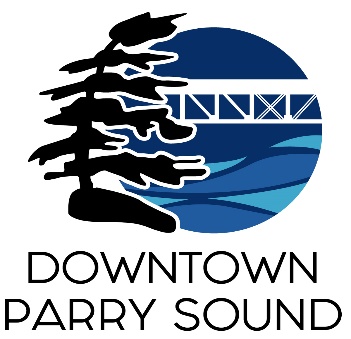 Parry Sound Downtown Business Association April 10, 2024, 6:30pm – Parry Sound Public LibraryITEM1.  Welcome & Call to order.								Doug2.  Additions and approval of agenda for tonight’s meeting.				Doug		3.  Approval of minutes from March 13, 2024.					Doug4.  Conflict of interest declaration.							Doug5.   Correspondence:									AprilRobin James re: accident at SOF Spray Car Wash 5 Great North RoadTown of Parry Sound re: car showDon Corbett 6.  Old Business:		April    		AuditAction Plan7.  New Business: 									April	 Peter Scully presentation – Low speed, electric shuttleFrank Camenzuli & Sean Solowski – additional parking proposal 		8.  Reports:Financials 									KailaBeautification									BerniceEvents										AprilMarketing									April Council	 Representative							ChrisExecutive Director	April		 Next Meeting: also, AGM May 8, 2024 Parry Sound Public Library